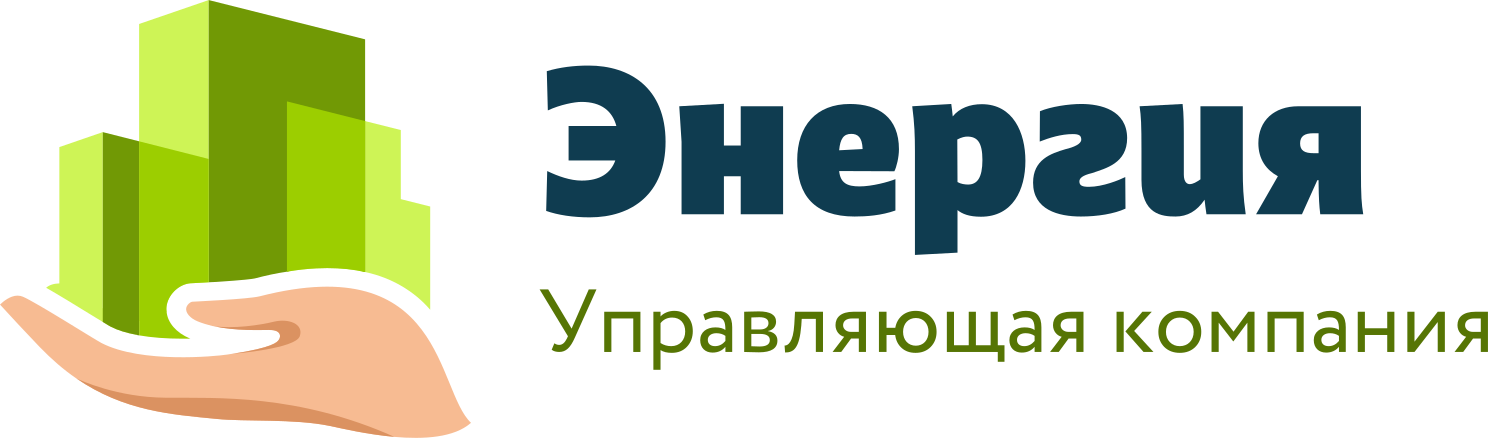 ДОГОВОР УПРАВЛЕНИЯмногоквартирным домомДОГОВОР УПРАВЛЕНИЯМНОГОКВАРТИРНЫМ ДОМОМ ПО АДРЕСУ: г. Иркутск, ул._____________________, дом № _______г. Иркутск                                                                                                                 «____»___________ 202___ г.Собственник помещения (далее - Собственник) ________________________________________________                                                                                                                                     (Ф.И.О.)в многоквартирном доме № ______ по ул. ________________________, кв. № _______, общей площадью ___________м2.Документ, подтверждающий право собственности на помещение____________________________________________________________________________________________________________________________ с одной стороны, и Общество с ограниченной ответственностью «Управляющая компания «Энергия» (далее - Управляющая организация), в лице директора Козлова Д.В., действующего на основании Устава, с другой стороны, в дальнейшем именуемые Стороны, заключили настоящий Договор управления многоквартирным домом (далее - Договор) на основании решения общего собрания собственников помещений, оформленного протоколом от «____» ________________ 20   г. о нижеследующем:РАЗДЕЛ 1. ОБЩИЕ ПОЛОЖЕНИЯ1.1. Объектом управления по Договору является общее имущество Собственников в МКД, расположенном по адресу: г. Иркутск, ул. ________________, д. _____, состав которого указан в техническом паспорте МКД и в Приложении № 1 к Договору. Состав общего имущества в МКД может быть изменен по решению общего собрания Собственников в МКД. Если состав общего имущества в МКД не определен решением общего собрания собственников помещений в МКД, то состав определяется на основании положений Жилищного кодекса РФ (в том числе статьи 36) и Правил содержания общего имущества в многоквартирном доме, утвержденных Постановлением Правительства РФ № 491 от 13 августа 2006 г. По всем вопросам управления МКД Стороны при исполнении настоящего договора руководствуются: Жилищным кодексом РФ, Гражданским Кодексом РФ, Законом РФ «О защите прав потребителей», Постановлением Правительства РФ от 13.08.2006 г. № 491, Постановлением Правительства Российской Федерации от 23.09. 2010 г. №731, Правилами пользования жилыми помещениями, утвержденными Постановлением Правительства РФ № 25 от 21.01.2006 г., Постановлением Правительства РФ №354 от 06.05.2011 г., Правилами предоставления коммунальных услуг собственникам и пользователям помещений в МКД; Постановлением Правительства Российской Федерации от 03.04.2013 г. № 290; Постановлением Правительства Российской Федерации от 15.05.2013 г. №416 (с Правилами осуществления деятельности по управлению МКД); Правилами и нормами технической эксплуатации жилищного фонда, утвержденными постановлением Госстроя России от 27.09.2003 г. № 170, другими нормативно-правовыми актами, регламентирующими отношения Сторон, а также условиями настоящего договора.1.2. Цель настоящего договора – обеспечение благоприятных и безопасных условий проживания граждан, надлежащего содержания общего имущества в МКД, решения вопросов пользования указанным имуществом, предоставления коммунальных услуг гражданам, проживающим в МКД, проведения мероприятий по энергосбережению и повышению энергетической эффективности, которые отнесены действующим законодательством к компетенции Управляющей компании.       При управлении многоквартирным домом Управляющая организация взаимодействует с Советом МКД, а в случае его отсутствия, с Собственниками МКД.      Совет МКД, а в случае его отсутствия, Собственники МКД, осуществляет (-ют) контроль за оказанием услуг и (или) выполнением работ по управлению МКД, содержанию и ремонту общего имущества в МКД и за качеством предоставляемых коммунальных услуг собственникам жилых и нежилых помещений в МКД и пользователям таких помещений, в том числе помещений, входящих в состав общего имущества в МКД.1.3. Информация о деятельности Управляющей организации размещена на сайте https://www.dom.gosuslugi.ru, на сайте Управляющей организации – www.uk-energia.ru, информационных стендах (стойках) в помещении Управляющей организации.1.4. Управляющая организация обязана приступить к выполнению настоящего Договора не позднее чем через тридцать дней со дня его подписания.1.5. Понятия, применяемые в настоящем Договоре:1.5.1. Cсобственник – лицо, которому принадлежат права владения, пользования, распоряжения помещения, находящегося в многоквартирном доме;  1.5.2. Плата за содержание и текущий ремонт общего имущества, коммунальные услуги для собственника помещения в многоквартирном доме включает в себя: - плату за услуги и работы по управлению многоквартирным домом и содержанию общего имущества, текущему ремонту общего имущества в многоквартирном доме; - плату за коммунальные услуги.1.5.3. Совет МКД – коллегиальный выборный орган управления многоквартирным домом, выступающий уполномоченным представителем интересов собственников помещений в многоквартирном доме.1.5.4. Содержание общего имущества в многоквартирном доме -  комплекс работ и услуг по контролю за состоянием и эксплуатационными свойствами общего имущества в многоквартирном доме, а также его поддержанию в исправном состоянии (работоспособности).1.5.5. Текущий ремонт общего имущества в МКД проводится Управляющей организацией по решению общего собрания собственников помещений, а при принятии решения собственниками помещений о наделении Совета многоквартирного дома полномочиями на принятие решений по текущему ремонту общего имущества в МКД – по решению Совета многоквартирного дома, для предупреждения преждевременного износа и поддержания эксплуатационных показателей и работоспособности, устранения повреждений и неисправностей общего имущества или его отдельных элементов (без замены ограждающих несущих конструкций, лифтов). РАЗДЕЛ 2. ПРЕДМЕТ ДОГОВОРА2.1. По настоящему Договору Управляющая организация по заданию Собственников помещений в течение согласованного Договором срока за плату обязуется в границах эксплуатационной ответственности (Приложение № 2 к Договору) оказывать услуги по управлению многоквартирным домом и организовывать выполнение работ по надлежащему содержанию и текущему ремонту общего имущества в многоквартирном доме, предоставлять коммунальные и иные услуги Собственнику и другим законным пользователям помещений, в соответствии с условиями настоящего Договора, осуществлять иную направленную на достижение целей управления многоквартирным домом деятельность в соответствии со стандартами и правилами деятельности по управлению многоквартирными домами. 2.2. Перечень осуществляемых Управляющей организацией работ по содержанию и техническому обслуживанию общего имущества многоквартирного дома приведен в Приложении № 3 к Договору.2.3. Перечень работ по текущему ремонту общего имущества многоквартирного дома ежегодно утверждается общим собранием Собственников помещений, а при принятии решения собственниками помещений о наделении Совета многоквартирного дома полномочиями на принятие решений по текущему ремонту общего имущества в МКД – решением Совета многоквартирного дома, при утверждении плана работ Управляющей организации на очередной год и определении размера платы за ремонт общего имущества многоквартирного дома, с учетом предложений Управляющей организации. Указанный перечень после его утверждения общим собранием Собственников помещений становится неотъемлемой частью настоящего Договора.2.4. Управляющая компания приступает к предоставлению коммунальных услуг потребителям в МКД не ранее даты начала поставки коммунальных ресурсов по договорам о приобретении коммунальных ресурсов, заключенным Управляющей организацией с соответствующими ресурсоснабжающими организациями.РАЗДЕЛ 3. ПРАВА СТОРОН3.1.	 Собственники помещений имеют право:3.1.1. Пользоваться общим имуществом многоквартирного дома, получать коммунальные услуги надлежащего качества в объеме не ниже установленного норматива потребления коммунальных услуг, отвечающих параметрам качества и надежности.3.1.2.	Требовать произведения перерасчета платежей за коммунальные услуги вследствие отсутствия или ненадлежащего качества предоставленных коммунальных услуг в размере и порядке, определяемом действующим законодательством.3.1.3. Требовать от Управляющей организации устранения выявленных недостатков в предоставлении услуг и работ по содержанию и ремонту общего имущества многоквартирного дома, неисправностей, аварий.3.1.4. Осуществлять контроль за деятельностью Управляющей организации в порядке, предусмотренном настоящим Договором и действующим законодательством Российской Федерации.3.1.5. Пользоваться иными правами, предусмотренными действующим законодательством. 3.2. Собственники помещений обязуются:3.2.1. Своевременно, то есть, ежемесячно до 10 числа месяца, следующего за истекшим месяцем, вносить плату за услуги по управлению, содержанию и текущему ремонту общего имущества, коммунальные услуги Управляющей организации.3.2.2. В случаях, предусмотренных законодательством Российской Федерации, своевременно предоставлять Управляющей организации документы, подтверждающие права на льготы.3.2.3. Собственник или наниматель жилого (нежилого) помещения обязан при наличии индивидуального, общего (квартирного) или комнатного прибора учета ежемесячно снимать его показания в период с 20-е по 25-е число и передавать полученные показания Управляющей организации (уполномоченному ей лицу, либо организации) не позднее 25-го числа текущего месяца. 3.2.4. Обеспечивать доступ в занимаемое жилое помещение:- представителям Управляющей организации для осмотра технического и санитарного состояния жилого помещения, инженерного оборудования, приборов учета и контроля, находящихся в нем и проведения работ, предусмотренных настоящим Договором, в том числе неотложных технических и эксплуатационных работ, а также работ по ликвидации аварийных ситуаций;3.2.5. Устранять за свой счет все повреждения жилого помещения или производить оплату ремонта или замену поврежденного электрооборудования и инженерного оборудования, входящих в состав общего имущества, если указанные повреждения произошли по вине Собственников, либо членов их семьи.3.2.6. Своевременно извещать Управляющую организацию о сбоях в работе инженерного оборудования, других неудобствах для проживания, относящихся к содержанию многоквартирного дома, квартиры.3.2.7. Соблюдать правила пожарной безопасности, пользования и содержания общего имущества в многоквартирном доме в соответствии с нормами действующего законодательства:- использовать помещение в соответствии с его назначением;- обеспечивать общественный порядок в местах общего пользования, а также в жилом помещении;- обеспечивать сохранность помещения, санитарно-технического и иного оборудования;- соблюдать чистоту и порядок в местах общего пользования;- соблюдать права и законные интересы соседей;- обеспечить устранение за свой счет повреждений общего имущества многоквартирного дома, а также ремонт или замену поврежденного санитарно-технического или иного оборудования, если указанные повреждения возникли по вине Собственников.3.2.8. Предоставлять Управляющей организации в безвозмездное пользование нежилые помещения, относящиеся к общему имуществу Собственников помещений для выполнения работ и услуг по содержанию, текущему ремонту общего имущества. Использование помещений Управляющей организацией может осуществляться лично, либо подрядными организациями, находящихся в договорных отношениях с Управляющей организацией на период выполнения работ и оказания услуг.3.2.9. Выполнять иные обязанности, предусмотренные настоящим договором и действующим законодательством.3.3. Управляющая организация имеет право:3.3.1. Самостоятельно определять способы исполнения своих прав и обязанностей по настоящему договору, действуя в интересах Собственников, определять круг организаций и третьих лиц (далее - Исполнители), осуществляющих содержание, текущий ремонт многоквартирного дома. 3.3.2. Осуществлять контроль соблюдения Исполнителями уровня качества, состава и объема работ и услуг по содержанию общего имущества и их соответствия условиям настоящего Договора.3.3.3. Предупреждать Собственников и принимать соответствующие меры к Собственникам, допустившим нарушения действующего законодательства Российской Федерации в пределах, предоставленных законодательством Российской Федерации и настоящим договором, по устранению указанных нарушений.3.3.4. Производить осмотры технического состояния инженерного оборудования в жилых помещениях Собственников, извещая о дате и времени осмотра.3.3.5. Обращаться по вопросам, связанным с управлением, содержанием и ремонтом общего имущества многоквартирного дома в судебные и иные инстанции, представляя интересы Собственников перед третьими лицами, на основании настоящего договора.  	3.3.6. Приостановить оказание услуг Собственнику, в том числе и дополнительных, при несвоевременном и/или неполном внесении платы за содержание и текущий ремонт общего имущества по настоящему договору в течение более 2 (двух) месяцев. 3.3.7. При наличии индивидуального прибора учета потребления коммунальных услуг в помещении Собственника осуществлять не реже, чем 1 раз в 6 месяцев проверку правильности снятия ими показаний индивидуальных приборов учета, их исправности, а также целостности на них пломб в согласованное с Собственником время. 3.3.8. При выявлении нарушений выдавать предписания, предупреждения, принимать иные меры, предусмотренные действующим законодательством, направленные на устранение нарушений, допущенных Собственниками в отношении общего имущества многоквартирного дома, его содержания и сохранности.3.3.9. Оказывать за дополнительную плату услуги, не входящие в Приложение № 3 к договору управления многоквартирным домом.3.3.10.  Заключать с третьими лицами от имени и с согласия собственников помещений в многоквартирном доме договоры об использовании общего имущества собственников помещений в многоквартирном доме, если такое решение принято общим собранием Собственников помещений.3.3.11.	Предъявлять к Собственникам исковые заявления (заявления о выдаче судебного приказа) о взыскании задолженности по оплате за услуги по управлению и содержанию общего имущества, текущему ремонту общего имущества собственников, коммунальные услуги в случае их несвоевременной или неполной оплаты.3.3.12. Реализовать иные права, предусмотренные действующим законодательством Российской Федерации.3.4. Управляющая организация обязана:3.4.1. Осуществлять надлежащее содержание общего имущества в многоквартирном доме в соответствии с Приложением № 3 к настоящему Договору, а также иную деятельность, связанную с управлением многоквартирным домом в соответствии с условиями настоящего Договора в объеме средств, предоставленных Собственниками.3.4.2. Самостоятельно и/или с привлечением третьих лиц (Исполнители), обладающих необходимыми навыками, оборудованием, сертификатами, лицензиями и иными разрешительными документами, организовать надлежащее и своевременное предоставление:-  услуг по содержанию общего имущества в многоквартирном доме, выполнять работы по текущему ремонту общего имущества в многоквартирном доме, указанному в Приложении № 1 настоящего Договора. - коммунальных услуг надлежащего качества, необходимых для использования каждого помещения в многоквартирном доме по назначению, жизнеобеспечения Собственников: холодное водоснабжение, горячее водоснабжение, водоотведение, электроснабжение, отопление, включая места общего пользования. 3.4.3. В случае оказания услуг и выполнения работ, указанных в Приложении № 3 настоящего Договора, не в полном объеме, несвоевременно и (или) с ненадлежащим качеством устранить все выявленные недостатки за свой счет. 3.4.4. В случае привлечения третьих лиц для оказания коммунальных услуг в разумные сроки заключить соответствующие договоры о поставке коммунальных услуг, необходимых для жизнеобеспечения Собственников, а также для поддержания многоквартирного дома в надлежащем техническом и санитарном состоянии.3.4.5. Организовать аварийно-диспетчерское обслуживание многоквартирного дома в целях оперативного приема заявок и своевременного устранения аварий и иных неисправностей; информировать Собственника о телефонах аварийных служб, разместив их на досках объявлений, расположенных во всех подъездах обслуживаемого многоквартирного дома или в пределах земельного участка, на котором расположен многоквартирный дом, а также на досках объявлений, расположенных вблизи обслуживаемых многоквартирных жилых домов. 3.4.6. Организовать работу по устранению причин аварийных ситуаций, приводящих к угрозе жизни, здоровью Собственников и пользующимся помещениями в этом многоквартирном доме лицам, а также к порче их имущества.Предельные сроки устранения неисправностей при выполнении внепланового (непредвиденного) текущего ремонта отдельных частей жилых домов и их оборудования определяются в соответствии с действующим законодательством Российской Федерации.   3.4.7. В случае привлечения третьих лиц (Исполнителей) для выполнения работ по содержанию, текущему ремонту общего имущества в многоквартирном доме осуществлять контроль за соблюдением последними состава, объема и качества работ и услуг с правом подписания актов выполненных работ в соответствии с требованиями действующего законодательства РФ, условиями заключенных договоров с третьими лицами (Исполнителями) и условиями настоящего Договора, в том числе с привлечением Председателя совета многоквартирного дома или иным уполномоченным Собственниками лицом.3.4.8. Сообщать собственнику муниципального жилищного фонда обо всех нарушениях, допущенных нанимателями, которые являются основаниями для расторжения договора социального найма и выселения из жилого помещения в соответствии с Жилищным кодексом РФ.3.4.9. Выполнять работы по подготовке к сезонной эксплуатации многоквартирного дома в осенне-зимний период.3.4.10. Представлять Собственникам предложения по текущему ремонту общего имущества многоквартирного дома (планы работ) с указанием перечня и сроков проведения работ, расчета расходов на их проведение. План работ по текущему ремонту общего имущества многоквартирного дома составляется Управляющей организацией ежегодно после проведения осеннего осмотра общего имущества многоквартирного дома на основании актов осмотра, дефектных актов. 	План работ по текущему ремонту не менее чем за 30 дней до начала выполнения работ по текущему ремонту общего имущества согласовывается с Председателем Совета многоквартирного дома и/или уполномоченный представитель. В случае необоснованного уклонения и не мотивированного отказа Председателя Совета многоквартирного дома и/или уполномоченного представителя от согласования и утверждения Плана работ по текущему ремонту и невозможности прийти к взаимному согласию собственники помещений в многоквартирном доме вправе инициировать общее собрание собственников помещений для утверждения Плана работ по текущему ремонту общего имущества.	В случае, если собственники помещений на общем собрании собственников многоквартирного дома не принимают решения об утверждении плана работ на текущий год Управляющая компания выполняет работы по текущему ремонту в соответствии с Постановлением Правительства Российской Федерации № 290 «О минимальном перечне услуг и работ, необходимых для обеспечения надлежащего содержания общего имущества в многоквартирном доме, и порядке их оказания и выполнения».3.4.11. Вести учет доходов и расходов по данному многоквартирному дому, а также необходимую документацию по содержанию и текущему ремонту общего имущества многоквартирного дома.3.4.12. Осуществлять расчеты с организациями коммунального комплекса за предоставленные коммунальные услуги, третьими лицами по договорам, заключенным в целях содержания, текущего ремонта многоквартирного дома из денежных средств, поступающих от Собственников, в качестве платы за содержание и текущий ремонт общего имущества и коммунальные платежи.3.4.13. Управляющая организация обязана обеспечить конфиденциальность и безопасность персональных данных Собственников при их обработке согласно Положения в отношении обработки и защиты персональных данных собственников и пользователей помещений в МКД ООО «УК «Энергия». В случае поручения обработки персональных данных по договору другим лицам, Управляющая организация обязана включить в такие договоры условие об обязанности обеспечения указанными лицами конфиденциальности персональных данных и безопасности персональных данных при их обработке. В случае расторжения договорных отношений обработка персональных данных прекращается. Персональные данные после прекращения обработки подлежат уничтожению в установленные законом сроки. 3.4.14.  В случае принятия Собственниками помещений в установленном законом порядке решения о передаче общего имущества многоквартирного дома в пользование третьим лицам (аренда),  заключать и сопровождать договоры аренды (пользования) общего имущества в многоквартирном доме, в том числе размещение рекламоносителей, на условиях, утвержденных решением общего собрания собственников помещений в многоквартирном доме, а полученные средства после вычета установленных законодательством соответствующих налогов направлять на текущий ремонт общего имущества многоквартирного дома в порядке, предусмотренном настоящим договором. 3.4.15. Вести и хранить техническую документацию (базы данных) на многоквартирный дом, внутридомовое инженерное оборудование и объекты придомового благоустройства, а также бухгалтерскую, статистическую, хозяйственно-финансовую документацию и расчеты, связанные с исполнением настоящего договора. Предоставлять Собственнику информацию о техническом состоянии и технических характеристиках обслуживаемого многоквартирного дома, в том числе информацию об общей площади дома в сроки, предусмотренные действующим законодательством.3.4.16. Информировать Собственников об изменении размера платы за содержание и текущий ремонт общего имущества (если такое решение принято общим собранием собственников помещений в установленном законом порядке) и коммунальные услуги не позднее, чем за тридцать дней до даты представления платежных документов, на основании которых будет вноситься плата за содержание и текущий ремонт общего имущества и коммунальные услуги в ином размере путем размещения соответствующей информации на информационных досках в подъездах МКД.3.4.17. Ежегодно, в течение второго квартала текущего года, предоставлять Собственникам отчет о выполнении условий настоящего Договора за предыдущий год в соответствии с действующим законодательством. 3.4.18. Управляющая организация в течение трех рабочих дней со дня прекращения договора управления многоквартирным домом обязана передать техническую документацию на многоквартирный дом и иные связанные с управлением таким домом документы, ключи от помещений, входящих в состав общего имущества собственников помещений в многоквартирном доме, электронные коды доступа к оборудованию, входящему в состав общего имущества собственников помещений в многоквартирном доме, и иные технические средства и оборудование, необходимые для эксплуатации многоквартирного дома и управления им, вновь выбранной управляющей организации по решению общего собрания собственников помещений.3.4.19. Систематически проводить технические осмотры многоквартирного дома и корректировать информационные и иные базы данных, отражающие состояние многоквартирного дома, в соответствии с результатами осмотра. Производить комиссионные обследования помещений с участием Председателя совета дома и (или) членов совета многоквартирного дома, либо иным уполномоченным собственниками лицом, в том числе после затопления, пожара, иных происшествий. 3.4.20. Информировать Собственников, а также членов совета многоквартирного дома о предстоящих ремонтных работах, об отключении, испытании, ином изменении режима работы инженерного и иного оборудования в многоквартирном доме путем размещения соответствующей информации на досках объявлений, находящихся во всех подъездах многоквартирного дома, не менее чем за сутки, а в случае личного обращения информировать немедленно.3.4.21. Контролировать выполнение Собственниками и иными пользователями помещений обязанностей по надлежащему содержанию и пользованию общим имуществом и занимаемым ими жилым помещением.3.4.22. В случае невыполнения работ или не предоставления услуг, предусмотренных настоящим Договором, уведомить Собственников о наступлении таких обстоятельств путем размещения соответствующей информации на досках объявлений в подъездах многоквартирного дома. 	Если невыполненные работы или не оказанные услуги могут быть выполнены (оказаны) позже, представить информацию о сроках их выполнения (оказания).3.4.23. В случае предоставления коммунальных услуг ненадлежащего качества и (или) с перерывами, превышающими установленную законом продолжительность, произвести перерасчет платы за коммунальные услуги в соответствии с действующим законодательством.3.4.24. При необходимости проведения запланированных работ в помещении Собственника, не позднее 3 рабочих дней до начала проведения работ согласовать с ним дату и время доступа в жилое помещение путем вручения уведомления о проведении работ внутри помещения. При этом в уведомлении должна быть указана следующая информация: предполагаемые дата и время проведения работ; номер телефона, по которому Собственник вправе согласовать иную дату и время проведения работ; вид работ, который будет проводиться; сроки проведения работ должность, фамилия, имя и отчество лица, ответственного за проведение работ. 3.4.25. Ежемесячно принимать показания индивидуальных, коллективных (общедомовых) приборов учета и заносить в журнал учета показаний коллективных (общедомовых) приборов учета, снятие показаний (сверку) проводить по согласованию сторон.3.4.26. Соблюдать требования постановления Правительства Российской Федерации от 06.05.2011 № 354 «О предоставлении коммунальных услуг собственникам и пользователям помещений в многоквартирных домах и жилых домов», постановления Правительства Российской Федерации от 13.08.2006 № 491 «Об утверждении Правил содержания общего имущества в многоквартирном доме и правил изменения размера платы за содержание и ремонт жилого помещения в случае оказания услуг и выполнения работ по управлению, содержанию и ремонту общего имущества в многоквартирном доме ненадлежащего качества и (или) с перерывами, превышающими установленную продолжительность».3.4.27. Рассматривать предложения, заявления и жалобы Собственников, вести их учет, принимать меры, необходимые для устранения указанных в них недостатков в установленные сроки, вести учет устранения указанных недостатков.    РАЗДЕЛ 4. ЦЕНА ДОГОВОРА, РАЗМЕР ПЛАТЫ ЗА СОДЕРЖАНИЕ И РЕМОНТ ОБЩЕГО ИМУЩЕСТВА, КОММУНАЛЬНЫЕ УСЛУГИ, ПОРЯДОК РАСЧЕТОВ4.1. Цена Договора определяется:- размер платы по содержанию и текущему ремонту общего имущества;- размер платы за коммунальные услуги. 4.2. Размер ежемесячной платы за содержание и текущему ремонту общего имущества в МКД конкретного  Собственника рассчитывается исходя из общей площади принадлежащего ему жилого (нежилого) помещения (произведение общей площади помещения, принадлежащего данному Собственнику) на установленный общим собранием тариф.4.3. При наличии в помещениях индивидуальных, общих (квартирных) приборов учета и при отсутствии коллективных (общедомовых) приборов учета размер платы за коммунальные услуги определяется исходя из показаний индивидуальных, общих (квартирных) приборов учета.4.4. Размер платы за коммунальные услуги рассчитывается по тарифам, утвержденным в соответствии с действующим законодательством. При наличии индивидуального прибора учета потребления коммунальных услуг в помещении Собственника, размер платы определяется исходя из показаний приборов учета.  4.5. В случае неисправности индивидуального прибора учета плата за коммунальные услуги определяется исходя из среднемесячного потребления коммунальных ресурсов, определенных исходя из показаний прибора за последние 6 месяцев, при условии сообщения о неисправности в Управляющую организацию и производства ремонта в течение 45 дней с момента возникновения неисправности. При превышении указанного срока для производства ремонта прибора учета для расчета применяются правила, предусмотренные для помещений, не оборудованных индивидуальными приборами учета. 4.6.  При наличии прибора учета потребления коммунальных услуг в помещении Собственников, Управляющая организация производит расчет платы за коммунальные услуги по правилам, предусмотренным для помещений, не оборудованных индивидуальными приборами учета, в следующих случаях:- отсутствие сведений об установке прибора учета, а также о его показаниях свыше 45 дней;- отсутствие уведомления Управляющей организации о неисправности индивидуального прибора учета свыше одного месяца;- нарушение пломбировки прибора учета;- иные нарушения правил эксплуатации индивидуального прибора учета.  4.7. При оборудовании помещений в многоквартирном доме частично или полностью индивидуальными и (или) квартирными приборами учета в оплату, вносимую по показаниям индивидуальных приборов учета, включаются расходы по потреблению коммунальных услуг, необходимых для содержания общего имущества дома, согласно нормативному расчету в соответствии с действующим законодательством.  4.8. Плата за содержание и текущий ремонт общего имущества собственников, коммунальные услуги вносится ежемесячно до 10 (десятого) числа месяца, следующего за истекшим месяцем. 4.9. Плата за содержание и текущий ремонт общего имущества собственников, коммунальные услуги вносится на основании платежного документа. 4.10. Управляющая организация предоставляет Собственникам платежные документы до 5 (пятого) числа месяца, следующего за истекшим месяцем, одним из следующих способов: путем вложения их в почтовые ящики, размещенные в подъездах МКД, либо по личному обращению Собственника непосредственно в офис Управляющей организации. Если день срока предоставления платежного документа приходится на нерабочий день, либо праздничный день, то днем предоставления платежного документа считается ближайший следующий за ним рабочий день.4.11. Размер платы за содержание и текущий ремонт общего имущества собственников действует в течение одного года и не подлежит изменению чаще одного раза в год. При определении размера платы за содержание и текущий ремонт общего имущества собственников приоритетным является решение общего собрания собственников, принятое с учетом предложений управляющей организации. Размер платы на текущий год отражается в протоколе общего собрания собственников помещений. 4.12. В случае изменения в установленном законом порядке тарифов на коммунальные услуги, Управляющая организация применяет новые тарифы со дня установления органом регулирования соответствующих тарифов, о чем информирует Собственников помещений в установленном настоящим Договором порядке.4.13. Неиспользование помещений Собственниками, не является основанием невнесения платы за содержание и текущий ремонт общего имущества собственников, коммунальные услуги.4.14. Стоимость работ по капитальному ремонту общего имущества многоквартирного дома не входит в цену настоящего договора.4.15. Услуги Управляющей организации, не предусмотренные настоящим Договором, выполняются за отдельную плату по взаимному соглашению Сторон.РАЗДЕЛ 5. КОНТРОЛЬ ЗА ИСПОЛНЕНИЕМ УПРАВЛЯЮЩЕЙ ОРГАНИЗАЦИЕЙ ОБЯЗАТЕЛЬСТВ ПО ДОГОВОРУ УПРАВЛЕНИЯ 5.1. Контроль над деятельностью Управляющей организации в части исполнения настоящего Договора осуществляется Советом многоквартирного дома, Председателем Совета дома и/или уполномоченными им лицами в соответствии с их полномочиями в случаях, предусмотренных настоящим Договором.5.2. Контроль осуществляется путем:- получения от ответственных лиц Управляющей организации информации о перечнях, объемах, качестве и периодичности оказанных услуг и (или) выполненных работ;- проверки объемов, качества и периодичности оказания услуг и выполнения работ (в том числе путем проведения соответствующей экспертизы);- участия в осмотрах общего имущества, в том числе кровель, подвалов, а также участия в проверках технического состояния инженерных систем и оборудования с целью подготовки предложений по их ремонту;- участия в приемке всех видов работ, в том числе по подготовке дома к сезонной эксплуатации;- подачи в письменном виде жалоб, претензий и прочих обращений для устранения выявленных дефектов с проверкой полноты и своевременности их устранения;- составления актов о нарушении условий договора в соответствии с положениями п.п. 5.10-5.12 настоящего Договора;5.3. Стороны вправе привлекать для контроля качества выполняемых работ и предоставляемых услуг по настоящему Договору сторонние организации, инженеров, специалистов, экспертов, имеющих соответствующую квалификацию.5.4. Совет многоквартирного дома, Председатель Совета дома может назначать уполномоченного представителя, о чем письменно извещает Управляющую организацию в течение 3-х дней со дня принятия указанного решения.5.5. Совет многоквартирного дома, Председатель Совета дома и/или уполномоченный представитель совместно с представителями Управляющей организации осуществляет приемку выполненных ею работ, оказанных услуг по настоящему Договору с оформлением актов приема-сдачи.5.6. Управляющая организация в устной форме (посредством телефонной связи) извещает Совет многоквартирного дома, Председателя Совета дома и/или уполномоченного представителя о готовности результата выполненных работ и (или) оказанных услуг к приемке.5.7. Совет многоквартирного дома, Председатель Совета дома и/или Уполномоченный представитель в течение 5-ти рабочих дней со дня получения от Управляющей организации извещения, указанного в п. 5.6 настоящего договора, должен принять результат выполненных работ, оказанных услуг. В случае неявки Совета многоквартирного дома, Председателя Совета дома и/или уполномоченного представителя, а также в случае неподписания ими акта приема-сдачи выполненных работ, оказанных услуг и непредоставления при этом мотивированного отказа от их приемки в указанный в настоящем пункте срок работы, услуги считаются принятыми.5.8. В случае обнаружения недостатков выполненных работ, оказанных услуг при подписании акта приема-сдачи Сторонами составляется двухсторонний акт с перечнем необходимых доработок и сроками их выполнения, которые Управляющая организация устраняет за счет собственных средств и своими силами.5.9. О случаях отказа от выполнения либо ненадлежащего выполнения Управляющей организацией своих обязательств по настоящему Договору Совет многоквартирного дома, Председатель Совета дома и/или уполномоченный представитель информирует Собственников.5.10. В случаях нарушения условий настоящего Договора по требованию любой из Сторон Договора составляется акт о нарушениях, к которым относятся:- нарушения качества услуг и работ, указанных в настоящем Договоре, или предоставления коммунальных услуг, а также причинения вреда жизни, здоровью и имуществу Собственника и граждан. В данном случае основанием для уменьшения ежемесячного размера платы граждан за жилое помещение в размере, пропорциональном занимаемому помещению, является акт о нарушении условий настоящего Договора; - неправомерные действия Собственника и граждан.           Подготовка бланков акта осуществляется Управляющей организацией. При отсутствии бланков акт составляется в произвольной форме. В случае признания Управляющей организацией или Собственником, гражданами своей вины в возникновении нарушения акт может не составляться. В этом случае при наличии вреда, причиненного имуществу, Стороны подписывают дефектную ведомость.5.11. Акт составляется комиссией, которая должна состоять не менее чем из трех человек, включая представителей Управляющей организации (обязательно), Собственника, граждан, подрядной организации, свидетелей (соседей) и других лиц. Если в течение одного часа в дневное время или двух часов в ночное время (с 22.00 до 6.00 по местному времени) с момента сообщения о нарушении представитель Управляющей организации не прибыл для проверки факта нарушения или если признаки нарушения могут исчезнуть или быть ликвидированы, составление акта производится без его присутствия. В этом случае акт подписывается остальными членами комиссии.5.12. Акт должен содержать: дату и время его составления; дату, время и характер нарушения, его причины и последствия (факты причинения вреда жизни, здоровью и имуществу Собственника, граждан); описание (при наличии возможности – фотографирование или видеосъемка) повреждений имущества; все разногласия, особые мнения и возражения, возникшие при составлении акта; подписи членов комиссии и граждан.5.13. Акт составляется в присутствии Собственника, граждан, права которых нарушены. При отсутствии Собственника, граждан, акт проверки составляется комиссией без их участия с приглашением в состав комиссии независимых лиц (например, соседей, родственников). Акт проверки составляется комиссией не менее чем в двух экземплярах. Один экземпляр акта вручается гражданам и другим уполномоченным лицам под расписку.5.14. Указанный акт является основанием для уменьшения размера платы за коммунальные услуги. Акт нарушения качества или превышения установленной продолжительности перерыва в оказании услуг или выполнении работ составляется в порядке, установленном Правилами предоставления коммунальных услуг гражданам для составления акта непредоставления или предоставления коммунальных услуг ненадлежащего качества.5.15. Контроль за выполнением Управляющей организацией обязательств по настоящему Договору осуществляется:Советом МКД, действующим в соответствии с Жилищным кодексом РФ;непосредственно Собственником помещения МКД или его уполномоченным надлежащим образом представителем;органом местного самоуправления и иными контрольно-надзорными органами – в порядке и случаях, установленных действующим законодательством.5.16. Контроль выполнения Управляющей организацией ее обязательств по настоящему Договору осуществляется Собственниками следующими способами:подписанием Советом МКД, другими собственниками помещений в МКД актов выполненных работ и оказанных услуг, составленных Управляющей организацией;рассмотрением Советом МКД, общим собранием собственников помещений в МКД предоставленного Управляющей организацией письменного отчета выполнения в прошедшем году обязательств по настоящему Договору в течение первого квартала текущего года;участием Совета МКД, других собственников помещений в МКД в осмотрах общего имущества, с последующим составлением актов осмотра, дефектной ведомости по результатам такого осмотра, подготовке перечней работ и услуг, необходимых для устранения выявленных дефектов;участия Совета дома или других собственников помещений в МКД в составлении с управляющей организацией актов о фактах непредоставления услуг и работ или предоставления их ненадлежащего качества; посредством создания собственниками помещений в МКД Совета МКД, сформированного в установленном действующим законодательством порядке, и участия в его работе;    иными способами, предусмотренными действующим законодательством.5.17. Стороны пришли к соглашению о том, что отчет Управляющей организацией о выполнении своих обязательств по настоящему Договору считается предоставленным Собственникам, надлежащим образом, если такой отчет в письменном виде представлен Председателю Совета дома, размещен на информационных досках в подъездах МКД, на сайте https://www.dom.gosuslugi.ru и на сайте Управляющей организации.5.18. Управляющая организация ежемесячно оформляет акты выполненных работ и оказанных услуг по ремонту общего имущества. Акты выполненных работ и оказанных услуг считаются подписанными надлежащим образом, если они подписаны председателем Совета дома, а при его отсутствии одним из членов Совета МКД, а при их отсутствии одним из Собственников в многоквартирном доме.Собственники помещений вправе выбрать уполномоченное лицо для подписания актов выполненных работ и оказанных услуг, а также иных актов или поручить их подписание Совету МКД, сформированному в установленном действующим законодательством порядке и наделенному соответствующими полномочиями.5.19. Контроль осуществляется путем участия Собственников помещений, членов Совета МКД:- в осмотрах общего имущества, в том числе кровель, подвалов, иных мест общего пользования и элементов общего имущества, а также участия в проверках технического состояния инженерных систем и оборудования с целью подготовки предложений по их ремонту с подписанием актов осмотра;- в приемке всех видов работ в порядке, установленном настоящим Договором, с подписанием акта выполненных работ, в том числе по подготовке МКД к сезонной эксплуатации;- по договоренности с представителем управляющей организации присутствовать при снятии показаний общедомовых приборов учета.- в составлении актов о нарушении условий и (или) невыполнения обязательств по Договору;- в рассмотрении жалоб заявителей, связанных с исполнением настоящего Договора.5.20. В случаях нарушения условий Договора по требованию любой из Сторон Договора составляется акт о нарушениях.5.21. Основанием для уменьшения ежемесячного размера платы Собственника за содержание и текущий ремонт общего имущества, коммунальных услуг, является Акт, составленный в соответствии с действующим законодательством.Факт выполнения работ (оказания услуг) ненадлежащего качества и (или) с перерывами, превышающими установленную в Договоре, нормативных актах продолжительность, устанавливается в Акте:- в части содержания и текущего ремонта общего имущества МКД в соответствии с Правилами изменения размера платы за содержание и ремонт жилого помещения. - в части предоставления коммунальных услуг в соответствии с Правилами предоставления коммунальных услуг. РАЗДЕЛ 6. ОТВЕТСТВЕННОСТЬ СТОРОН6.1. Ответственность Сторон за нарушение обязательств по настоящему Договору определяется согласно условиям Договора, а также требованиям действующего законодательства Российской Федерации. 6.2. Ответственность по договорам, заключенным Управляющей организацией с третьими лицами (Исполнителями), самостоятельно несёт Управляющая организация.6.3. При нарушении Собственниками обязательств, предусмотренных настоящим Договором, последние несут ответственность перед Управляющей организацией, Собственниками и третьими лицами за все последствия, возникшие в результате каких-либо аварийных и иных ситуаций.6.4. Собственники несут ответственность за нарушение требований пожарной безопасности в соответствии с действующим законодательством. 6.5. Собственники не вправе требовать изменения размера платы, если оказание услуг и выполнение работ ненадлежащего качества и (или) с перерывами, превышающими установленную продолжительность, связано с устранением угрозы жизни и здоровью граждан, предупреждением ущерба их имуществу или вследствие действия обстоятельств непреодолимой силы.6.6. Управляющая организация освобождается от ответственности за вред, причиненный жизни, здоровью или имуществу Собственников, если негативные последствия  произошли вследствие действия непреодолимой силы (землетрясение, ураган, наводнение и т.п.) или вины Собственников.  6.7. Лица, несвоевременно и/или не полностью внесшие плату за жилое помещение и коммунальные услуги обязаны уплатить Управляющей организации  пени в размере одной трехсотой ставки рефинансирования Центрального банка Российской Федерации, действующей на день фактической оплаты, от не выплаченной в срок суммы за каждый день просрочки начиная с тридцать первого дня, следующего за днем наступления установленного срока оплаты, по день фактической оплаты, произведенной в течение девяноста календарных дней со дня наступления установленного срока оплаты, либо до истечения девяноста календарных дней после дня наступления установленного срока оплаты, если в девяностодневный срок оплата не произведена. Начиная с девяносто первого дня, следующего за днем наступления установленного срока оплаты, по день фактической оплаты пени уплачиваются в размере одной сто тридцатой ставки рефинансирования Центрального банка Российской Федерации, действующей на день фактической оплаты, от не выплаченной в срок суммы за каждый день просрочки. Увеличение установленных настоящей частью размеров пеней не допускается.РАЗДЕЛ 7. ПОРЯДОК ПОДПИСАНИЯ ДОГОВОРА, СРОК ДЕЙСТВИЯ ДОГОВОРА 7.1. Настоящий Договор и приложения к нему вступает в силу с «___» _______________ 202__ г. и действует в течение трех лет с указанной даты. Договор автоматически продлевается на тот же срок и на тех же условиях, если за 30 (тридцать) календарных дней до окончания срока его действия ни одна из Сторон не известит другую Сторону о его расторжении.7.2. При переходе прав собственности на помещение в многоквартирном доме к новому Собственнику переходит обязанность по исполнению и подписанию настоящего договора.РАЗДЕЛ 8. ПОРЯДОК ИЗМЕНЕНИЯ И ПРЕКРАЩЕНИЯ ДОГОВОРА8.1. Расторжение договора управления многоквартирным домом осуществляются в порядке, предусмотренном законодательством РФ.8.2. Расторжение Договора не является основанием для Собственников в прекращении обязательств по оплате произведенных Управляющей организацией затрат (услуг и работ) во время действия настоящего Договора.8.3. В случае переплаты Собственником средств за услуги по настоящему Договору на момент его расторжения Управляющая организация обязуется вернуть указанные средства Собственнику.8.4. Изменения и дополнения к настоящему договору утверждаются на общем собрании собственников помещений многоквартирного дома и оформляются в письменной форме, после чего являются неотъемлемой частью настоящего Договора.8.5. В случае принятия закона или другого нормативно-правового акта, устанавливающего обязательные для Сторон иные правила, чем те, которые действовали при заключении Договора, соответствующие изменения считаются автоматически внесенными в Договор независимо от согласия Сторон или от того, заключили ли Стороны письменные дополнительные соглашения об изменении Договора.РАЗДЕЛ 9. ОБСТОЯТЕЛЬСТВА НЕПРЕОДОЛИМОЙ СИЛЫ 9.1. Управляющая организация, не исполнившая или ненадлежащим образом исполнившая обязательства в соответствии с настоящим Договором, несет ответственность, если не докажет, что надлежащее исполнение оказалось невозможным вследствие непреодолимой силы, то есть чрезвычайных и непредотвратимых при данных условиях обстоятельств. К таким обстоятельствам относятся техногенные и природные катастрофы, не связанные с виновной деятельностью Сторон Договора, военные действия, террористические акты и иные не зависящие от Сторон обстоятельства. При этом к таким обстоятельствам не относятся, в частности, нарушение обязанностей со стороны контрагентов, отсутствие на рынке нужных для исполнения товаров, отсутствие у Стороны Договора необходимых денежных средств, банкротство Стороны Договора.9.2. Если обстоятельства непреодолимой силы действуют в течение более двух месяцев, любая из Сторон вправе отказаться от дальнейшего выполнения обязательств по Договору, причем ни одна из Сторон не может требовать от другой возмещения возможных убытков.9.3. Сторона, оказавшаяся не в состоянии выполнить свои обязательства по Договору, обязана незамедлительно известить другую Сторону о наступлении или прекращении действия обстоятельств, препятствующих выполнению этих обязательств.РАЗДЕЛ 10. ПРОЧИЕ УСЛОВИЯ10.1. Настоящий договор составлен в двух экземплярах, имеющих равную юридическую силу, по одному для каждой из Сторон.  Все споры, возникшие из Договора или в связи с ним, разрешаются Сторонами путем переговоров. В случае если Стороны не могут достичь взаимного соглашения, споры и разногласия разрешаются в судебном порядке по заявлению одной из Сторон.10.3. Настоящий договор имеет следующие Приложения, являющееся его неотъемлемой частью:- Приложение № 1 «Состав общего имущества МКД».         - Приложение № 2 «Границы раздела эксплуатационной ответственности между Собственником  и Управляющей организацией».-Приложение № 3 «Перечень работ по содержанию и техническому обслуживанию общего имущества многоквартирного дома».- Приложение № 4 «Параметры качества предоставления коммунальных услуг».- Приложение № 5 «Стоимость работ и услуг по содержанию и текущему ремонту общего имущества».- Приложение № 6 № «Общая информация об управляющей организации».РАЗДЕЛ 11. РЕКВИЗИТЫ И ПОДПИСИ СТОРОНПриложение № 1 к договору управления МКД № ____ по ул. ____________________от «___» ___________ 202__ г.Состав общего имуществамногоквартирного дома В соответствии  с Постановлением Правительства Российской Федерации от 13 августа 2006 г. N 491«Об утверждении правил содержания  общего  имущества  в  многоквартирном  доме и  правил оказания услуг изменения размера платы за содержание и ремонт жилого помещения в случае оказания услуг и выполнения работ по управлению, содержанию и ремонту общего имущества в многоквартирном доме ненадлежащего качества (или) с перерывами, превышающими установленные по продолжительности» в состав общего имущества включаются:а) помещения в многоквартирном доме, не являющиеся частями квартир и предназначенные для обслуживания более одного жилого и (или) нежилого помещения в этом многоквартирном доме (далее - помещения общего пользования), в том числе межквартирные лестничные площадки, лестницы, чердаки, и подвалы, в которых имеются инженерные коммуникации, иное обслуживающее более одного жилого и (или) нежилого помещения в многоквартирном доме оборудование (включая элеваторные узлы и другое инженерное оборудование);б) крыши; в) ограждающие несущие конструкции многоквартирного дома, включая фундаменты, несущие стены, плиты перекрытий, балконные и иные плиты, несущие колонны и иные ограждающие несущие конструкции;г) ограждающие ненесущие конструкции многоквартирного дома, обслуживающие более одного жилого и (или) нежилого помещения, включая окна и двери помещений общего пользования, перила, парапеты и иные ограждающие ненесущие конструкции;д) механическое, электрическое, санитарно-техническое и иное оборудование, находящееся в многоквартирном доме за пределами или внутри помещений и обслуживающее более одного жилого и (или) нежилого помещения (квартиры);е) земельный участок, на котором расположен многоквартирный дом и границы которого определены на основании данных государственного кадастрового учета, с элементами малых форм, озеленения и благоустройства;ж) иные объекты обслуживания, эксплуатации и благоустройства многоквартирного дома, включая коллективные автостоянки, детские и спортивные площадки, находящиеся в границах земельного участка, на котором расположен многоквартирный дом.состав общего имущества включаются внутридомовые инженерные системы холодного и горячего водоснабжения и газоснабжения, состоящие из стояков, ответвлений от стояков до первого отключающего устройства, расположенного на ответвлениях от стояков, указанных отключающих устройств, коллективных (общедомовых) приборов учета холодной и горячей воды, первых запорно-регулировочных кранов на отводах внутриквартирной разводки от стояков, а также механического, электрического, санитарно-технического и иного оборудования, расположенного на этих сетях. состав общего имущества включается внутридомовая система отопления, состоящая из стояков, обогревающих элементов*, регулирующей и запорной арматуры, коллективных (общедомовых) приборов учета тепловой энергии, а также другого оборудования, расположенного на этих сетях. состав общего имущества включается внутридомовая система электроснабжения, состоящая из вводных шкафов, вводно-распределительных устройств, аппаратуры защиты, контроля и управления, коллективных (общедомовых) приборов учета электрической энергии, этажных щитков и шкафов, осветительных установок помещений общего пользования, пассажирских лифтов, сетей (кабелей) от внешней границы, установленной в соответствии с пунктом 8 Правил, до выводных контактов первого коммутационного аппарата, через который запитывается жилое помещение, при отсутствии коммутационного аппарата – до вводных клемм прибора учета электрической энергии.       В состав общего имущества собственников помещений в многоквартирном доме включаются лишь те обогревающие элементы системы отопления, которые обслуживают более одной квартиры. (Определение ВС РФ от 24.11.09 г. № КАС 09 – 547).     Директор ООО «УК «Энергия»                                                                            Собственник                               ___________________ Д.В. Козлов                                                     ________________________Приложение № 2 к договору управления МКД № ____ по ул. ___________________от «___» ___________ 202__ г.Границы раздела эксплуатационной ответственности между Собственником  и Управляющей организацией  В части строительных конструкций граница эксплуатационной ответственности Управляющей организации проходит по внутренним поверхностям стен квартиры, без отделки, без дверных и оконных заполнений; оконные и дверные блоки относятся к личному имуществу Собственника.   В части инженерного оборудования многоквартирного дома, эксплуатационная ответственность Управляющей организации между общим имуществом и личным имуществом Собственника распределяется следующим образом:   По системе водоотведения (канализации) - плоскость раструба тройника канализационного стояка, расположенного в помещении (Схема 1);   По системе отопления: - при наличии запорной или регулирующей арматуры на отопительных приборах: до первого резьбового соединения элементов сети с такой арматурой (стояки, общедомовые приборы учета тепловой энергии и пр.) при отсутствии запорной или регулирующей арматуры на отопительных приборах: до первого резьбового или сварного соединения элементов сети с отопительным прибором (Схема 2); По системам горячего и холодного водоснабжения - до отсекающей арматуры (резьбовое соединение первого вентиля) от стояков трубопроводов, расположенных в помещении. При отсутствии вентилей – по первым сварным соединениям на стояках (Схема 3);По системе электроснабжения – выводные контакты первого коммутационного аппарата, через который запитывается помещение, при отсутствии коммутационного аппарата – вводные клеммы прибора учета электрической энергии. Прибор учета электрической энергии к общему имуществу не относится.Границы раздела эксплуатационной ответственности (ЭО) между Собственником и Управляющей организацией (УО):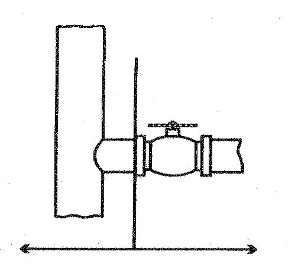 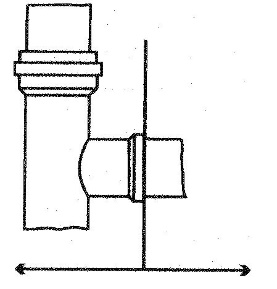 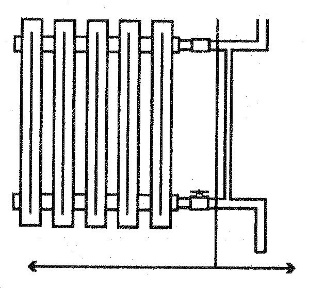 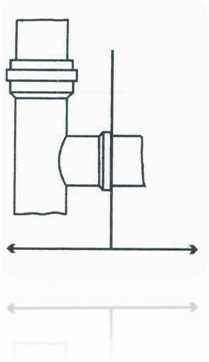                 ЭО УО  ЭО Собственника                           ЭО Собственника    ЭО УО             ЭО УО ЭО СобственникаДиректор ООО «УК «Энергия»                                                                        Собственник                                               ___________________/   Д.В. Козлов                                                    ___________________________ Приложение № 3 к договору управления МКД № _____ по ул. ________________________от «____» ___________ 202__ г.   Директор ООО «УК «Энергия»                                                                             Собственник                ___________________/   Д.В. Козлов                                                           _________________________  Приложение № 4   к договору управления МКД № ______ по ул. _______________________от «___» ___________ 202__ г.Параметры качества предоставления коммунальных услуг.(Постановление Правительства РФ от 6 мая 2011 г. № 354 «О предоставлении коммунальных услуг собственникам и пользователям помещений в многоквартирных домах и жилых домов»)*(1) Давление в системах холодного или горячего водоснабжения измеряется в точке водоразбора в часы утреннего максимума (с 7.00 до 9.00) или вечернего максимума (с 19.00 до 22.00).*(2) Перед определением температуры горячей воды в точке водоразбора производится слив воды в течение не более 3 минут.*(3) Перерыв в предоставлении коммунальной услуги электроснабжения не допускается, если он может повлечь отключение сетей и оборудования, входящего в состав общего имущества в многоквартирном доме, в том числе насосного оборудования, автоматических устройств технологической защиты и иного оборудования, обеспечивающего безаварийную работу внутридомовых инженерных систем и безопасные условия проживания граждан.*(4) Информацию о наличии резервирующих источников питания электрической энергией потребитель получает у исполнителя.*(5) Указанные требования применяются при температуре наружного воздуха не ниже расчетной, принятой при проектировании системы отопления, при условии выполнения мероприятий по утеплению помещений (ГОСТ Р 51617-2000).    Директор ООО «УК «Энергия»                                                                           Собственник                   ___________________/   Д.В. Козлов                                                        __________________________Приложение № 5 к договору управления МКД № ______ по ул. ____________________от «___» ___________ 202____ г.Директор ООО «УК «Энергия»                                                                       Собственник                 ___________________/   Д.В. Козлов                                                   _________________________Приложение № 6   к договору управления МКД № _____ по ул. ___________________от «___» ___________ 202____ г.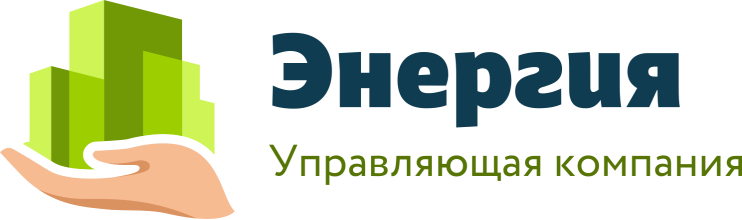 Офис   ООО «Управляющая компания «Энергия» находится по адресу:664056,  г. Иркутск, мкр. Приморский,22Почтовый адрес: 664056, г. Иркутск, мкр. Приморский,22;Директор: Козлов Денис ВитальевичИНН/КПП 3808226131/ 381201001ОГРН 112385004002740702810822340001844 Ф-Л БАНКА ГПБ (АО) «ВОСТОЧНО-СИБИРСКИЙ» В Г. КРАСНОЯРСКЕ г. КРАСНОЯРСК к/с 30101810100000000877 БИК 04040787740702810018350001186 БАЙКАЛЬСКИЙ БАНК СБЕРБАНКА РОССИИ г. Иркутскк/с 30101810900000000607 БИК 042520607электронная почта: uk-energy-irk@yandex.ruадрес сайта:  http://uk-energia.ru, http://www.dom.gosuslugi.ru (ГИС ЖКХ)тел: (3952) 790-127 приемная;                    790-094 инженер;Часы работы:  Пн.-Чт. с 8-00 до 17-15 часов;                              Пт. С 8-00 до 16-00 часов;                             Обед с 12-00 до 13-00 часов;                             Сб.-Вс. выходные дни.По вопросам подачи заявок по обслуживанию МКД, аварийных заявок обращатьсяпо телефону:   790-790 (доб. 1)(обращения принимаются круглосуточно, в выходные и праздничные дни).         Передача показаний приборов учета энергоресурсов регламентирована Постановлением Правительства РФ № 354 от 6 мая 2011г. «О предоставлении коммунальных услуг собственникам и пользователям помещений в многоквартирных домах и жилых домов».Для установки и опломбирования индивидуальных приборов учёта обращатьсяпо тел. 790-790     Порядок и условия приема показаний индивидуальных приборов учета:Через сайт www.sbyt.irkutskenergo.ru – в личном кабинете (в разделе личный кабинет логин – это лицевой счет, ниже указать фамилию)Через информационно-справочную службу «Магеллан» по бесплатному телефону 8-901-63-22-999, 722-999 (служба работает круглосуточно выходные и праздничные дни)По телефону контакт – центра 8-800-100-97-77, 790-777 (служба работает круглосуточно выходные и праздничные дни)С помощью электронной почты (e-mail) на адрес info@es.irkutskenergo.ru  Принести лично в офис ООО «Иркутскэнергосбыт» по адресу  ул.  Ю.Тена,19, ул. Фридриха-Энгельса, д.17; Через СМС – сервис по номеру – 8-985-770-7575. В сообщении укажите последовательно: название компании ИЭСБК, номер лицевого счета, обозначьте ресурс и показания соответствующего прибора учета. Г - горячая вода; Х – холодная вода;  Э- электрическая энергия.Пример сообщения: ИЭСБК АКГ 0000   Х 000В офисах ООО «Иркутскэнергосбыт» Вы можете получить консультацию по вопросам начислений  по услугам ЖКХ,  передать показания индивидуальных приборов учета (водосчетчиков), произвести оплату.    В случае обнаружения расхождения фактической информации (площадь помещения, количество проживающих, показания ИПУ и прочее) с информацией, указанной в квитанции, просим Вас обратиться в офисы ООО «Иркутскэнергосбыт» для проведения сверки.Адрес сайта в сети Интернет – www.sbyt.irkutskenergo.ruНомер лицевого счета,  можно узнать по телефону 8-800-100-9777; 790-777 – круглосуточно, звонок бесплатный.Произвести оплату Вы можете следующими способами:•	через терминалы, банки, банкоматы, включая систему «Город»•	через Сбербанк Онлайн•	через Личный кабинет www.sbyt.irkutskenergo.ru, произвести оплату с помощью электронных денег Web, Money или пластиковой картой.ООО «Управляющая компания «Энергия»Собственник помещения:Адрес: г. Иркутскмкр. Приморский, д. 22ИНН/КПП 3808226131/ 381201001ОГРН 1123850040027р/с 40702810018350001186 БАЙКАЛЬСКИЙ БАНК СБЕРБАНКА РОССИИ г. Иркутскк/с 30101810900000000607БИК 042520607E-mail: uk-energy-irk@yandex.ruТелефон (факс): (3952) 790-127, 790-790 Ф.И.О.:Адрес: г. Иркутскмкр. Приморский, д. 22ИНН/КПП 3808226131/ 381201001ОГРН 1123850040027р/с 40702810018350001186 БАЙКАЛЬСКИЙ БАНК СБЕРБАНКА РОССИИ г. Иркутскк/с 30101810900000000607БИК 042520607E-mail: uk-energy-irk@yandex.ruТелефон (факс): (3952) 790-127, 790-790Адрес:Адрес: г. Иркутскмкр. Приморский, д. 22ИНН/КПП 3808226131/ 381201001ОГРН 1123850040027р/с 40702810018350001186 БАЙКАЛЬСКИЙ БАНК СБЕРБАНКА РОССИИ г. Иркутскк/с 30101810900000000607БИК 042520607E-mail: uk-energy-irk@yandex.ruТелефон (факс): (3952) 790-127, 790-790 Паспортные данные:Адрес: г. Иркутскмкр. Приморский, д. 22ИНН/КПП 3808226131/ 381201001ОГРН 1123850040027р/с 40702810018350001186 БАЙКАЛЬСКИЙ БАНК СБЕРБАНКА РОССИИ г. Иркутскк/с 30101810900000000607БИК 042520607E-mail: uk-energy-irk@yandex.ruТелефон (факс): (3952) 790-127, 790-790Документ, подтверждающий право собственности:Адрес: г. Иркутскмкр. Приморский, д. 22ИНН/КПП 3808226131/ 381201001ОГРН 1123850040027р/с 40702810018350001186 БАЙКАЛЬСКИЙ БАНК СБЕРБАНКА РОССИИ г. Иркутскк/с 30101810900000000607БИК 042520607E-mail: uk-energy-irk@yandex.ruТелефон (факс): (3952) 790-127, 790-790Тел:        Директор ООО «УК «Энергия»                                                                                Собственник                                                /___________________/  Д.В. Козлов                                                         ______________________________М.П.                           Директор ООО «УК «Энергия»                                                                                Собственник                                                /___________________/  Д.В. Козлов                                                         ______________________________М.П.                   Система водоотведенииСистема водоотведенииСистема водоотведенииСистема   отопленияСистема   отопленияСистема   отопленияСистема   отопленияСистема   отопленияСистема   отопленияСистема   отопления      Система водоснабжения      Система водоснабжения      Система водоснабженияСхема 1Схема 2  Схема 3ПЕРЕЧЕНЬ РАБОТ
по содержанию и техническому обслуживанию общего имущества  многоквартирного домаПЕРЕЧЕНЬ РАБОТ
по содержанию и техническому обслуживанию общего имущества  многоквартирного домаПЕРЕЧЕНЬ РАБОТ
по содержанию и техническому обслуживанию общего имущества  многоквартирного дома№ п/пНаименование работы ПериодичностьУБОРКА ПРИДОМОВОЙ ТЕРРИТОРИИУБОРКА ПРИДОМОВОЙ ТЕРРИТОРИИУБОРКА ПРИДОМОВОЙ ТЕРРИТОРИИ1.1. Холодный период1.1. Холодный период1.1. Холодный период1.1.1Уборка мусора, снега, наледи, льда на отмостках, выходов из подъездов, тротуарных дорожках, мусора на газонах.6 раз в неделю1.1.2Посыпка песком или отсевом выходов из подъездов, тротуарных дорожек, внутридомовых проездов.По мере необходимости1.1.3Очистка урн от мусора.6 раз в неделю1.2. Теплый период1.2. Теплый период1.2. Теплый период1.2.1Уборка мусора на отмостках, выходов из подъездов, тротуарных дорожках, мусора на газонах, подметание территорий с усовершенствованными покрытиями6 раз в неделю1.2.2Очистка урн от мусора, ремонт неисправностей урн (в т.ч. окраска) 6 раз в неделю1.2.3Удаление поросли (деревьев, кустарников) на отмостках, тротуарных дорожках, выходах из подъездов.6 раз в неделю1.2.4Уборка листвы на отмостках, тротуарных дорожках, выходах из подъездов. Уборка листвы на газонах по согласованию с собственниками.6 раз в неделю1.2.5Побелка деревьев по согласованию с собственниками.1 раз в год1.2.6Поддержание в технически исправном состоянии указателей улиц, номеров домов и нумерации подъездов.По мере необходимости1.2.7Устранение неисправностей и окраска газонных ограждений.По мере необходимости1.2.8Устранение неисправностей и окраска оборудования детской площадки.По мере необходимости1.2.9Покос травы более 15 см (до высоты 3 см) на обслуживаемой территории.3 раз в сезонУБОРКА ЛЕСТНИЧНЫХ КЛЕТОКУБОРКА ЛЕСТНИЧНЫХ КЛЕТОКУБОРКА ЛЕСТНИЧНЫХ КЛЕТОК2.1Сухая и влажная уборка лестничных площадок и маршей(по согласованию с собственниками)2.2.Мытье окон, влажная протирка стен, дверей, отопительных приборов, плафонов на лестничных клетках, шкафов для электросчетчиков, слаботочных устройств, обметание пыли с потолков2 раза в годСОДЕРЖАНИЕ КОНСТРУКТИВНЫХ ЭЛЕМЕНТОВ И ИНЖЕНЕРНОГО ОБОРУДОВАНИЯСОДЕРЖАНИЕ КОНСТРУКТИВНЫХ ЭЛЕМЕНТОВ И ИНЖЕНЕРНОГО ОБОРУДОВАНИЯСОДЕРЖАНИЕ КОНСТРУКТИВНЫХ ЭЛЕМЕНТОВ И ИНЖЕНЕРНОГО ОБОРУДОВАНИЯ3.1. Стены и фасады3.1. Стены и фасады3.1. Стены и фасады3.1.1Осмотр состояния стен и фасадов, составление актов со схемами для включения в текущий ремонт2 раза в год3.1.2Устранение расклеенной печатной продукции вне отведенных для этого мест.По мере необходимости3.1.3Уборка мусора, мха, поросли и т.д. на козырьках выходов из подъездов.По мере необходимости3.1.4Осмотр стыков козырьков выходов из подъездов на предмет протекания и при необходимости составления актов со схемами для текущего ремонта 2 раза в год3.1.5Осмотр неустойчивых, неокрашенных стоек козырьков, разрушенного фактурного слоя козырьков с составлением актов при необходимости для текущего ремонта2 раза в год3.2. Крыши и водосточные системы3.2. Крыши и водосточные системы3.2. Крыши и водосточные системы3.2.1Уборка мусора, мха, поросли и т.д. на кровле.1 раз в год3.2.2Уборка мусора, мха, поросли и т.д. на водосточных желобах.1 раз в год3.2.3Уборка строительного и бытового мусора в чердачных помещениях.1 раз в год3.2.4Уборка мусора в водоприемной воронке внутреннего водостока.1 раз в год3.2.5Восстановление сбитых, незакрепленных дефлекторов на вытяжных вентиляционных трубах.По мере необходимости3.2.6Восстановление неисправных оголовков на вытяжных вентиляционных трубах (при отсутствии дефлектора).По мере необходимости3.2.7Осмотр вытяжных канализационных труб (отсутствие деформации, разрушения, негерметичности стыков), при необходимости составление акта для текущего ремонта2 раза в год3.2.8Восстановление незакрепленных ограждений, металлических покрытий коньковых досок, парапета.По мере необходимости3.2.9Закрытие слуховых окон, люков, входов на чердак.По мере необходимости3.2.10Восстановление покрасочного слоя (суриком) металлических покрытий (из черного железа) коньковых досок, вытяжных вентиляционных труб, металлических примыканий к вентшахтам, телеантеннам, слуховым окнам, канализационным вытяжкам.По мере необходимости3.2.11Устранение протечек по кровле, металлическим примыканиям к вентшахтам, телеантеннам, слуховым окнам, канализационным вытяжкам. По мере необходимости3.2.12Укрепление коньковых и ходовых досок.По мере необходимости3.2.13Укрепление деформированных ухватов, устранение разрывов в рядовых звеньях водосточных труб, водоприемных воронках, коленах и отметах.По мере необходимости3.2.14Взрыхление слежавшегося чердачного утеплителя.1 раз в год3.2.15Восстановление разгерметизированных сборных вентиляционных коробов на чердаке.По мере необходимости3.2.16Прочистка забитых вентиляционных каналов.По мере необходимости3.2.17Удаление наледи и снега с крыши, не допуская слоя его накопления более 30 см.По мере необходимости3.2.18Скалывание сосулек длиной более 5 см.По мере необходимости3.3. Окна и двери3.3. Окна и двери3.3. Окна и двери3.3.1Восстановление остекления окон подъездов (если повреждено). По мере необходимости3.3.2Восстановление разбитых, неукрепленных входных, тамбурных и подвальных дверей.По мере необходимости3.3.3Установка замков на входах в подвальные, чердачные и подсобные помещения. По мере необходимости3.4. Технические (подвальные) помещения3.4. Технические (подвальные) помещения3.4. Технические (подвальные) помещения3.4.1Уборка мусора (технического, бытового и т.п.)По мере необходимости3.4.2Восстановление вентиляции в подвальном помещении.По мере необходимости3.4.3Проведение мероприятий по соблюдению температурно-влажностного режима в помещении.1 раз в месяц3.4.4Предотвращение доступа посторонним лицам (открытые подвальные окна, лазы, разрушенная кирпичная кладка).По мере необходимости3.4.6Устранение неисправностей металлических конструкций (поручней) перед подъездом. По мере необходимости3.5.  Система теплоснабжения 3.5.  Система теплоснабжения 3.5.  Система теплоснабжения 3.5.1Устранение течей, подтеканий запорной и регулировочной арматуры, фитинговых соединений, фланцевых соединений, задвижек, установленных хомутов.По мере необходимости3.5.2Устранение неисправностей запорной и регулировочной арматуры, задвижек.По мере необходимости3.5.3Устранение накипи на запорной и регулировочной арматуре, задвижках.По мере необходимости3.5.4Устранение течи, подтеканий на отопительных приборах в местах общего пользования.По мере необходимости3.5.5Восстановление антикоррозионной обработки и теплоизоляции на магистральных трубопроводах, стояках в подвальном помещении, чердачном помещении, тамбурных стояках.По мере необходимости3.5.6Укрепление участков трубопровода.По мере необходимости3.5.7Устранение неисправностей стояков, работающих "на слив".По мере необходимости3.5.8Выполнение работ по регулировке элеваторного узла и системы отопления на соответствие режима температурного графика. Устранение причин перегрева, перерасхода тепловой энергии.По мере необходимости3.5.9Консервация системы отопления1 раз в год3.5.10Выполнение работ на соответствие состояния элеваторного узла требованиям энергоснабжающей организации (в т.ч. наличие не исправных приборов КИП, метрологии и т.д., отсутствие требуемой документации).По мере необходимости3.5.11Выполнение работ для получения  акта допуска энергоснабжающей организации на эксплуатацию элеваторного узла (теплового пункта) в отопительный период.По мере необходимости3.5.12Снятие показаний теплосчетчика.1 раз в месяц3.5.13Ликвидация воздушных пробок на участках трубопровода, стояков.По мере необходимости3.6. Система водоснабжения3.6. Система водоснабжения3.6. Система водоснабжения3.6.1Устранение течей, подтеканий запорной и регулировочной арматуры, фитинговых соединений, фланцевых соединений, задвижек, установленных хомутов.По мере необходимости3.6.2Устранение неисправностей запорной и регулировочной арматуры, задвижек.По мере необходимости3.6.3Устранение накипи на запорной и регулировочной арматуре, задвижках.По мере необходимости3.6.4Восстановление антикоррозионной обработки и теплоизоляции (ГВС) на магистральных трубопроводах, стояках в подвальном помещении.По мере необходимости3.6.5Укрепление участков трубопровода.По мере необходимости3.6.6Устранение причин перегрева, перерасхода тепловой энергии.По мере необходимости3.6.7Выполнение работ по регулировке элеваторного узла на соответствие режима работы циркуляционной линии.По мере необходимости3.6.8Устранение неисправностей фильтров По мере необходимости3.6.9Снятие показаний счетчиков ОДПУ ХВС.1 раз в месяц3.6.10Плановый осмотр системы ГВС, ХВС, канализации2 раза в год3.7. Система водоотведения3.7. Система водоотведения3.7. Система водоотведения3.7.1Устранение засоров системы водоотведения.По мере необходимости3.7.2Проведение профилактических работ по предупреждению возникновения засоров системы водоотведения  путем прочистки выпусков.По мере необходимости3.7.3Герметизация стыков трубопровода системы водоотведения.По мере необходимости3.7.4Восстановление пробитых участков трубопровода системы водоотведения.По мере необходимости3.7.5Укрепление деформированных (имеющих "мешки") участков трубопровода системы водоотведения.По мере необходимости3.7.6Закрытие горловин (без заглушек) фасонных частей трубопровода системы водоотведения.По мере необходимостиЭЛЕКТРООБОРУДОВАНИЕЭЛЕКТРООБОРУДОВАНИЕЭЛЕКТРООБОРУДОВАНИЕ4.1. Освещение4.1. Освещение4.1. Освещение4.1.1Плановый осмотр и проверка состояния вводно-распределительных устройств, шкафов, линий электросетей, арматуры. Проверка исправности электрооборудования освещения (подъездного освещения, подвального освещения, освещения перед подъездами)1 раз в месяц4.1.2Очистка от пыли и грязи светильников1 раз в месяц4.1.3Укрепление светильниковПо мере необходимости4.1.4Замена перегоревших лампочек (над подъездами и в подвале)По мере необходимости4.1.5Ревизия электропроводки (замена провода протяженностью до 3 метров в общей длине по дому) либо восстановление изоляцииПо мере необходимости4.1.6Ревизия распределительных коробок (очистка от пыли и грязи, протяжка контактов, восстановление изоляции)По мере необходимости4.1.7Крепление оборванных (открепленных кабелей, выключателей, светильников)По мере необходимости4.1.8Проверка отсутствия несанкционированных подключений1 раз в месяц4.1.9Отключение самовольного подключения (присоединения) к сетям электро-, тепло-, водоснабжения (водоотведения), с составлением акта.По наряду энергоснабжающей организации4.1.10Проверка включения групп через приборы учета1 раз в месяц4.1.11Снятие показаний электросчетчиков с мест общего пользования. 1 раз в месяц4.2. Розеточные группы (подвалы)4.2. Розеточные группы (подвалы)4.2. Розеточные группы (подвалы)4.2.1Проверка исправности электрооборудованияППР4.2.2Очистка от пыли и грязи электрооборудованияППР4.2.3Крепление оборванных (открепленных) кабелей, розетокППР4.2.4Проверка отсутствия несанкционированных подключенийППР4.2.5Отключение самовольного подключения (присоединения) к сетям электро-, тепло-, водоснабжения (водоотведения), с составлением акта.По наряду энергоснабжающей организации4.2.6Проверка включения групп через приборы учетаППР4.3. Разветвительные коробки4.3. Разветвительные коробки4.3. Разветвительные коробки4.3.1Очистка от пыли и грязи корпусов (в том числе изнутри), жил, зажимовППР4.3.2Протяжка контактовППР4.3.3Восстановление поврежденной, нарушенной изоляцииПо мере необходимости4.3.4Замена неисправных зажимовПо мере необходимости4.3.5Контроль температуры контактовППР4.3.6Проверка отсутствия несанкционированных подключенийППР4.3.7Отключение самовольного подключения (присоединения) к сетям электро-, тепло-, водоснабжения (водоотведения), с составлением акта.По наряду энергоснабжающей организации4.4. Этажные распределительные шкафы4.4. Этажные распределительные шкафы4.4. Этажные распределительные шкафы4.4.1Проверка необходимости креплений корпуса шкафаППР4.4.2Очистка от пыли и грязиППР4.4.3Проверка исправности электрооборудованияППР4.4.4Протяжка контактовППР4.4.5Замена проводников с поврежденной изоляцией до 2 м на щитокПо мере необходимости4.4.6Восстановление поврежденной, нарушенной изоляцииПо мере необходимости4.4.7Замена неисправных зажимов (не более 1-го на щит)По мере необходимости4.4.8Контроль температуры контактовППР4.4.9Осуществление мероприятий по предотвращению действий посторонних лиц в этажных распределительных шкафах путем закрытия дверей на замкиПо мере необходимости4.4.10Проверка отсутствия несанкционированных подключенийППР4.4.11Отключение самовольного подключения (присоединения) к сетям электро-, тепло-, водоснабжения (водоотведения), с составлением акта.По наряду энергоснабжающей организации4.5. Вводно-распределительное устройство 4.5. Вводно-распределительное устройство 4.5. Вводно-распределительное устройство 4.5.1Очистка от пыли и грязи электрооборудования, в том числе изнутриППР4.5.2Протяжка контактовППР4.5.3Проверка исправности электрооборудованияППР4.5.4Контроль температуры контактовППР4.5.5Контроль и обеспечение равномерной нагрузки фазППР4.5.6Проверка отсутствия несанкционированных подключенийППР4.5.7Отключение самовольного подключения (присоединения) к сетям электро-, тепло-, водоснабжения (водоотведения), с составлением акта.По наряду энергоснабжающей организации4.6. Административные мероприятия4.6. Административные мероприятия4.6. Административные мероприятия4.6.1Комплексный технический осмотр и обследование с оформлением акта пообъектного осмотра, с оформлением дефектных ведомостей для планирования текущего ремонта1 раз в год и по требованиюсобственников4.6.2Комплексный технический осмотр и обследование с оформлением акта готовности к работе в зимний период (паспорт готовности дома).1 раз в год – при подготовке к эксплуатации в осенне-зимний период4.6.3Обследование и оформление акта с представителями поставщиков коммунальных услугПри необходимости4.6.4Детальный осмотр и проверка работоспособности внутридомовых электрических сетей и электрического оборудования с составлением акта обследования и дефектной ведомости для производства работПо требованию собственников4.6.5Осмотр и проверка работоспособности внутридомовых электрических сетей и электрического оборудованияППР4.6.6Пообъектный контроль количества израсходованной электрической энергии по приборам учетаЕжемесячно и по требованию собственника4.6.7Обследование и оформление актов по требованиям собственников и нанимателей помещенийПри необходимости 4.6.8Контроль за сохранностью и работоспособностью инженерного оборудования, установленного в местах общего пользованияПостоянно4.6.9Осуществление контроля за работой субподрядных организаций, осуществляющих работы на общедомовом имуществе Во время проведения работ - ежедневно4.6.10Организация и проведение работ с Советом дома и собственниками помещений, касающихся вопросов содержания и обслуживания многоквартирных домовПо требованию собственников4.6.11Оповещение собственников и нанимателей помещений многоквартирного дома о частичном ограничении или отсутствии предоставления коммунальной услуги и изменениях, касающихся управления, содержания и обслуживания многоквартирного домаПри необходимости и по требованию собственниковДопустимаяпродолжительностьперерывов предоставлениякоммунальной услуги и допустимые отклонения качества коммунальной услугиУсловия и порядок изменения размера платы за коммунальную услугу при предоставлении коммунальной услуги ненадлежащего качества и (или) с перерывами, превышающими установленную продолжительностьI. Холодное водоснабжениеI. Холодное водоснабжениеI. Холодное водоснабжение1. Бесперебойное круглосуточное холодное водоснабжение в течение годадопустимая продолжительность перерыва подачи холодной воды:8 часов (суммарно) в течение 1 месяца,4 часа единовременно,при аварии в централизованных сетях инженерно-технического обеспечения холодного водоснабжения - в соответствии с требованиями законодательства Российской Федерации о техническом регулировании, установленными для наружных водопроводных сетей и сооружений (СНиП 2.04.02-84*)за каждый час превышения допустимой продолжительности перерыва подачи холодной воды, исчисленной суммарно за расчетный период, в котором произошло превышение, размер платы за коммунальную услугу за такой расчетный период снижается на 0,15 процента размера платы, определенного за такой расчетный период в соответствии с приложением № 2 к Правилам предоставления коммунальных услуг собственникам и пользователям помещений в многоквартирных домах и жилых домов, утвержденным постановлением Правительства Российской Федерации от 6 мая 2011 г. №  354 (далее - Правила), с учетом положений раздела IX Правил2.Постоянное соответствие состава и свойств холодной воды требованиям законодательства Российской Федерации о техническом регулировании (СанПиН 2.1.4.1074-01)отклонение состава и свойств холодной воды от требований законодательства Российской Федерации о техническом регулировании не допускаетсяпри несоответствии состава и свойств холодной воды требованиям законодательства Российской Федерации о техническом регулировании размер платы за коммунальную услугу, определенный за расчетный период в соответствии с приложением № 2 к Правилам, снижается на размер платы, исчисленный суммарно за каждый день предоставления коммунальной услуги ненадлежащего качества (независимо от показаний приборов учета) в соответствии с пунктом 101 Правил3. Давление в системе холодного водоснабжения
в точке водоразбора*(1): в многоквартирных домах и жилых домах - 
от 0,03 МПа
(0,3 кгс/кв. см)
до 0,6 МПа
(6 кгс/кв. см); у водоразборныхколонок - не менее 0,1 МПа(1 кгс/кв. см)отклонение давления не допускаетсяза каждый час подачи холодной воды суммарно в течение расчетного периода, в котором произошло отклонение давления:при давлении, отличающемся от установленного до 25 процентов, размер платы за коммунальную услугу за указанный расчетный период снижается на 0,1 процента размера платы, определенного за такой расчетный период в соответствии с приложением № 2 к Правилам;при давлении, отличающемся от установленного более чем на 25 процентов, размер платы за коммунальную услугу, определенный за расчетный период в соответствии с приложением № 2 к Правилам, снижается на размер платы, исчисленный суммарно за каждый день предоставления коммунальной услуги ненадлежащего качества (независимо от показаний приборов учета) в соответствии с пунктом 101 ПравилII. Горячее водоснабжениеII. Горячее водоснабжениеII. Горячее водоснабжение4. Бесперебойное круглосуточное горячее водоснабжение в течение годадопустимая продолжительность перерыва подачи горячей воды: 8 часов (суммарно) в течение 1 месяца, 4 часа единовременно, при аварии на тупиковой магистрали - 24 часа подряд;продолжительность перерыва в горячем водоснабжении в связи с производством ежегодных ремонтных и профилактических работ в централизованных сетях инженерно-технического обеспечения горячего водоснабжения осуществляется в соответствии с требованиями законодательства Российской Федерации о техническом регулировании (СанПиН 2.1.4.2496-09)за каждый час превышения допустимой продолжительности перерыва подачи горячей воды, исчисленной суммарно за расчетный период, в котором произошло указанное превышение, размер платы за коммунальную услугу за такой расчетный период снижается на 0,15 процента размера платы, определенного за такой расчетный период в соответствии с приложением № 2 к Правилам, с учетом положений раздела IX Правил5. Обеспечение соответствия температуры горячей воды в точке водоразбора требованиям законодательства Российской Федерации о техническом регулировании (СанПиН 2.1.4.2496-09)*(2)допустимое отклонение температуры горячей воды в точке водоразбора от температуры горячей воды в точке водоразбора, соответствующей требованиям законодательства Российской Федерации о техническом регулировании:в ночное время (с 0.00 до 5.00 часов) - не более чем на 5°С;в дневное время (с 5.00 до 00.00 часов) - не более чем на 3°Сза каждые 3°С отступления от допустимых отклонений температуры горячей воды размер платы за коммунальную услугу за расчетный период, в котором произошло указанное отступление, снижается на 0,1 процента размера платы, определенного за такой расчетный период в соответствии с приложением № 2 к Правилам, за каждый час отступления от допустимых отклонений суммарно в течение расчетного периода с учетом положений раздела IX Правил. За каждый час подачи горячей воды, температура которой в точке разбора ниже 40°С, суммарно в течение расчетного периода оплата потребленной воды производится по тарифу за холодную воду6. Постоянное соответствие состава и свойств горячей воды требованиям законодательства Российской Федерации о техническом регулировании (СанПиН 2.1.4.2496-09)отклонение состава и свойств горячей воды от требований законодательства Российской Федерации о техническом регулировании не допускаетсяпри несоответствии состава и свойств горячей воды требованиям законодательства Российской Федерации о техническом регулировании размер платы за коммунальную услугу, определенный за расчетный период в соответствии с приложением № 2 к Правилам, снижается на размер платы, исчисленный суммарно за каждый день предоставления коммунальной услуги ненадлежащего качества (независимо от показаний приборов учета) в соответствии с пунктом 101 Правил7. Давление в системе горячего водоснабжения в точке разбора - от 0,03 Мпа (0,3 кгс/кв. см) до 0,45 Мпа (4,5 кгс/кв. см)*(1)отклонение давления в системе горячего водоснабжения не допускаетсяза каждый час подачи горячей воды суммарно в течение расчетного периода, в котором произошло отклонение давления:при давлении, отличающемся от установленного не более чем на 25 процентов, размер платы за коммунальную услугу за указанный расчетный период снижается на 0,1 процента размера платы, определенного за такой расчетный период в соответствии с приложением № 2 к Правилам;при давлении, отличающемся от установленного более чем на 25 процентов, размер платы за коммунальную услугу, определенный за расчетный период в соответствии с приложением № 2 к Правилам, снижается на размер платы, исчисленный суммарно за каждый деньпредоставления коммунальной услуги ненадлежащего качества (независимо от показаний приборов учета) в соответствии с пунктом 101 ПравилIII. ВодоотведениеIII. ВодоотведениеIII. Водоотведение8. Бесперебойное круглосуточное водоотведение в течение годадопустимая продолжительность перерыва водоотведения:не более 8 часов (суммарно) в течение 1 месяца, 4 часа единовременно (в том числе при аварии)за каждый час превышения допустимой продолжительности перерыва водоотведения, исчисленной суммарно за расчетный период, в котором произошло указанное превышение, размер платы за коммунальную услугу за такой расчетный период снижается на 0,15 процента размера платы, определенного за такой расчетный период в соответствии с приложением № 2 к Правилам, с учетом положений раздела IX ПравилIV. ЭлектроснабжениеIV. ЭлектроснабжениеIV. Электроснабжение9. Бесперебойное электроснабжение в течение года*(3) ПУЭ п. 1.2.18; 1.2.20; 1.2.21допустимая продолжительность перерыва электроснабжения зависит от категорийности:2 часа - при наличии двух независимых взаимно резервирующих источников питания*(4);24 часа - при наличии 1 источника питания. за каждый час превышения допустимой продолжительности перерыва электроснабжения, исчисленной суммарно за расчетный период, в котором произошло указанное превышение, размер платы за коммунальную услугу за такой расчетный период снижается на 0,15 процента размера платы, определенного за такой расчетный период в соответствии с приложением № 2 к Правилам, с учетом положений раздела IX Правил10. Постоянное соответствие напряжения и частоты электрического тока требованиям законодательства Российской Федерации о техническом регулировании номинально допустимые и предельно допустимые значения установившегося отклонения напряжения на выводах приемников электрической энергии равны соответственно +/-5 и +/-10 % от номинального напряжения электрической сети;номинально допустимые и предельно допустимые значения отклонения частоты равны +/-0,2 и +/-0,4 Гц соответственноза каждый час снабжения электрической энергией, не соответствующей требованиям законодательства Российской Федерации о техническом регулировании, суммарно в течение расчетного периода, в котором произошло отклонение напряжения и (или) частоты электрического тока от указанных требований, размер платы за коммунальную услугу за такой расчетный период снижается на 0,15 процента размера платы, определенного за такой расчетный период в соответствии с приложением N 2 к Правилам, с учетом положений раздела IX ПравилVI. Отопление*(5)VI. Отопление*(5)VI. Отопление*(5)11. Бесперебойное круглосуточное отопление в течение отопительного периода*(6)допустимая продолжительность перерыва отопления:не более 24 часов (суммарно) в течение 1 месяца;не более 16 часов единовременно - при температуре воздуха в жилых помещениях от +12°С до нормативной температуры, указанной в пункте 15 настоящего приложения;не более 8 часов единовременно - при температуре воздуха в жилых помещениях от +10°С до +12°С;не более 4 часов единовременно - при температуре воздуха в жилых помещениях от +8°С до +10°Сза каждый час превышения допустимой продолжительности перерыва отопления, исчисленной суммарно за расчетный период, в котором произошло указанное превышение, размер платы за коммунальную услугу за такой расчетный период снижается на 0,15 процента размера платы, определенного за такой расчетный период в соответствии с приложением № 2 к Правилам, с учетом положений раздела IX Правил12. Обеспечение нормативной температуры воздуха*(7): в жилых помещениях - не ниже +18°С (в угловых комнатах - +20°С), в районах с температурой наиболее холодной пятидневки (обеспеченностью 0,92) - -31°С и ниже - в жилых помещениях - не ниже +20°С (в угловых комнатах - +22°С); в других помещениях - в соответствии с требованиями законодательства Российской Федерации о техническом регулировании (ГОСТ Р 51617-2000)допустимое превышение нормативной температуры - не более 4°C;допустимое снижение нормативной температуры в ночное время суток (от 0.00 до 5.00 часов) - не более 3°C;снижение температуры воздуха в жилом помещении в дневное время (от 5.00 до 0.00 часов) не допускаетсяза каждый час отклонения температуры воздуха в жилом помещении суммарно в течение расчетного периода, в котором произошло указанное отклонение, размер платы за коммунальную услугу за такой расчетный период снижается на 0,15 процента размера платы, определенного за такой расчетный период в соответствии с приложением № 2 к Правилам, за каждый градус отклонения температуры, с учетом положений раздела IX Правил13. Давление во внутридомовой системе отопления:с чугунными радиаторами - не более 0,6 МПа (6 кгс/кв.см);с системами конвекторного и панельного отопления, калориферами, а также прочими отопительными приборами - не более1 МПа (10 кгс/кв.см);с любыми отопительнымиприборами - не менее чем на 0,05 МПа (0,5 кгс/кв.см) превышающее статическое давление, требуемое для постоянного заполнения системы отопления теплоносителемотклонение давления во внутридомовой системе отопления от установленных значений не допускаетсяза каждый час отклонения от установленного давления во внутридомовой системе отопления суммарно в течение расчетного периода, в котором произошло указанное отклонение, при давлении, отличающемся от установленного более чем на 25 процентов, размер платы за коммунальную услугу, определенный за расчетный период в соответствии с приложением № 2 к Правилам, снижается на размер платы, исчисленный суммарно за каждый день предоставления коммунальной услуги ненадлежащего качества (независимо от показаний приборов учета) в соответствии с пунктом 101 ПравилСтоимость работ и услуг по содержанию и текущему ремонту общего имущества многоквартирного дома №    мкр. _____________________ АдресРежим работыул. Ю.Тена,19Понедельник - Пятница 8.00 - 19.00, Суббота 9.00 - 15.00 ул. Ф.Энгельса, 17Понедельник - Пятница 8.00 - 19.00, Суббота 9.00 - 15.00 